Прокуратура Ленинского района г. Самары разъясняет: «Ответственность за склонение к потреблению наркотических средств или психотропных веществ» 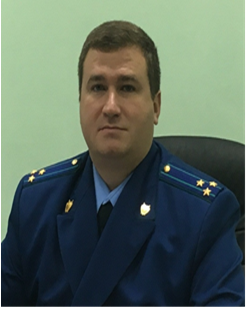 Что понимается под склонением к потреблению наркотических средств или психотропных веществ? - «склонение» - это любые умышленные действия, направленные на возбуждение у других лиц желания к их потреблению путем предложения, дачи совета, просьбы, уговора, обмана, а также действия направленные на принуждение другого лица к потреблению наркотиков путем угроз или применения насилия - разъясняет прокурор Ленинского района  г. Самара Алексей Родивилов.Какие действия являются преступлением? - Являясь разновидностью распространения наркотических средств или психотропных веществ склонение к их потреблению представляет собой повышенную общественную опасность, поскольку таким образом осуществляется увеличение количества лиц, особенно из числа несовершеннолетних и молодых людей, употребляющих запрещенные вещества. Даже единичный случай совершения подобных действий является преступлением. Преступление считается совершенным с момента воздействия на лицо с целью побудить его к потреблению наркотических средств или психотропных веществ независимо от того, приобщилось ли склоняемое лицо к потреблению наркотических средств или психотропных веществ или отказалось от этого.С какого возраста наступает ответственность и какое наказание?Наказание за совершение преступления, предусмотренного статьей 230 УК РФ (склонение к потреблению наркотических средств или психотропных веществ) наступает с 16-летнего возраста. При склонении заведомо несовершеннолетнего - с 18 лет.Санкцией  данное статьи предусмотрено наказание в виде лишения свободы на срок до пятнадцати лет.